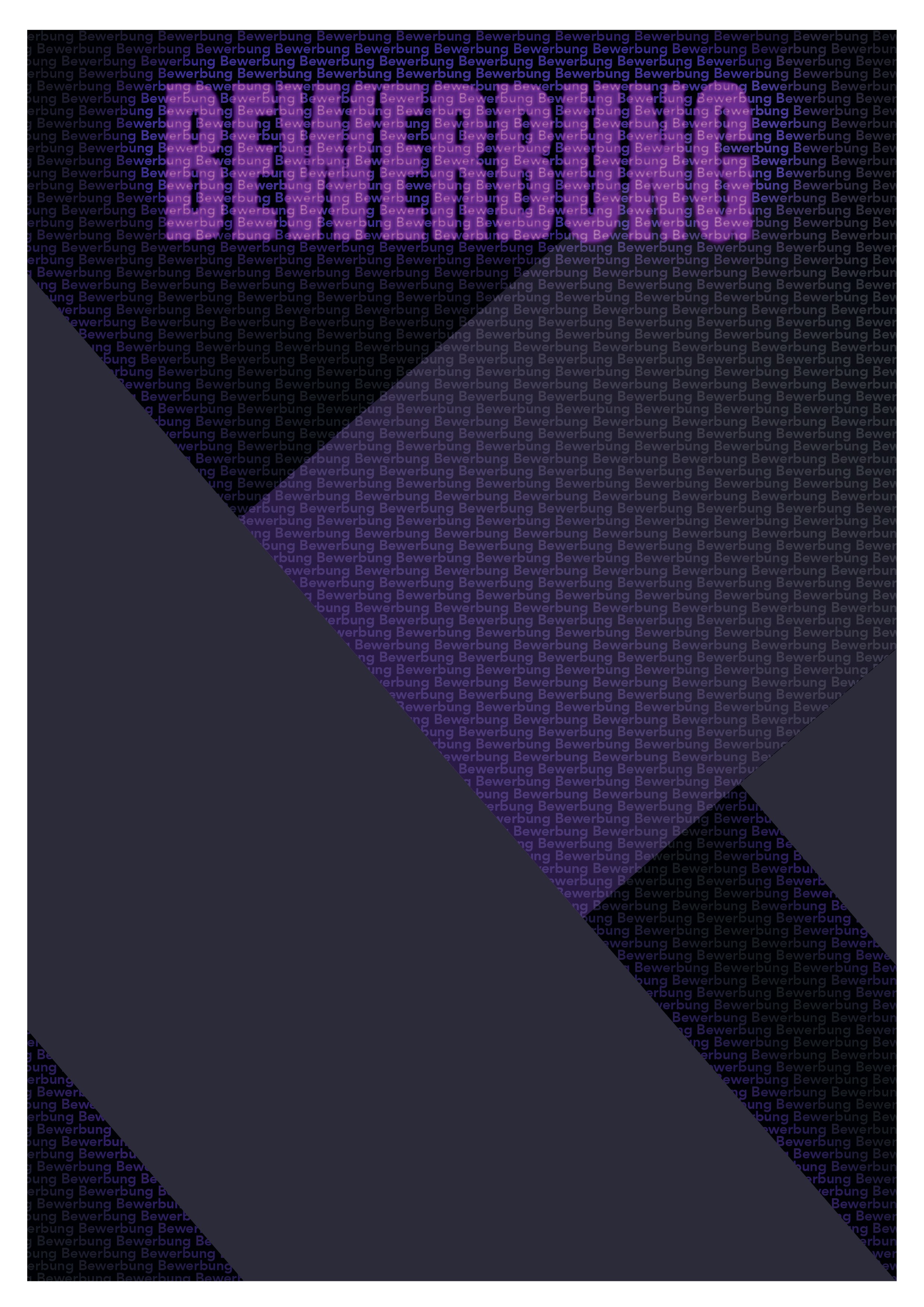 Name:Dein NameAdresse:Musterstraße 321035 HamburgMobil:0000 0000000Telefon:0000 0000000Email:mustermann@mustermail.deLEBENSLAUF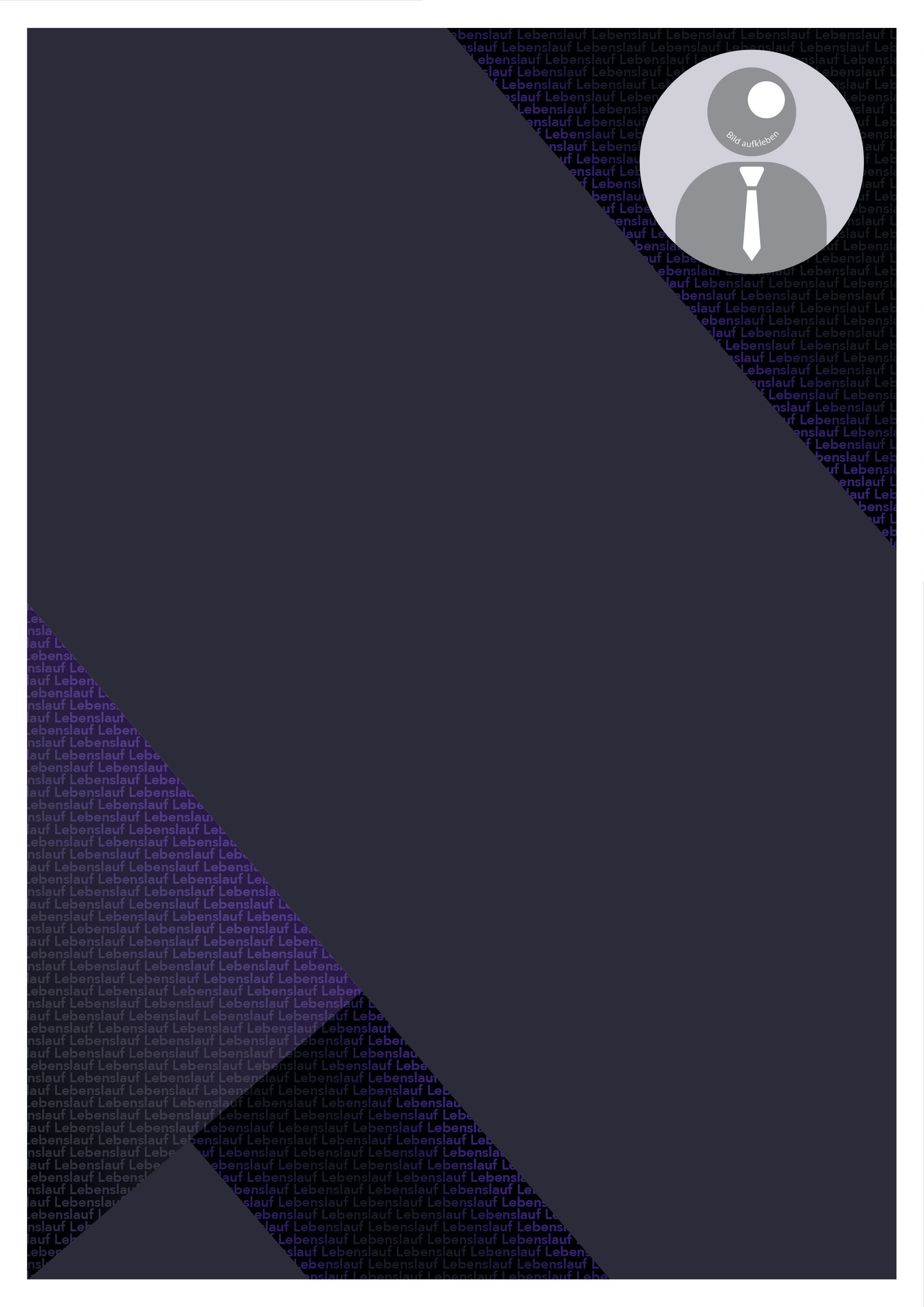 Persönliche InformationenStand:	LedigGeburtstag:	28.02.1995Alter:	21Geburtsort:	HamburgStudium2013 - 2016	Universität Hamburg6 Semester	JuraSchulausbildung2005 - 2013	Gymnasium Hamburg8 Jahre	Abitur2001 - 2005	Grundschule Hamburg4 JahrePraktikum2008 - 2009	Rechtsanwälte MustermannMonate	AnwaltsgehilfeEhrenamt2013 - 2016	AltenpflegeheimJahreHamburg, 12. September 2016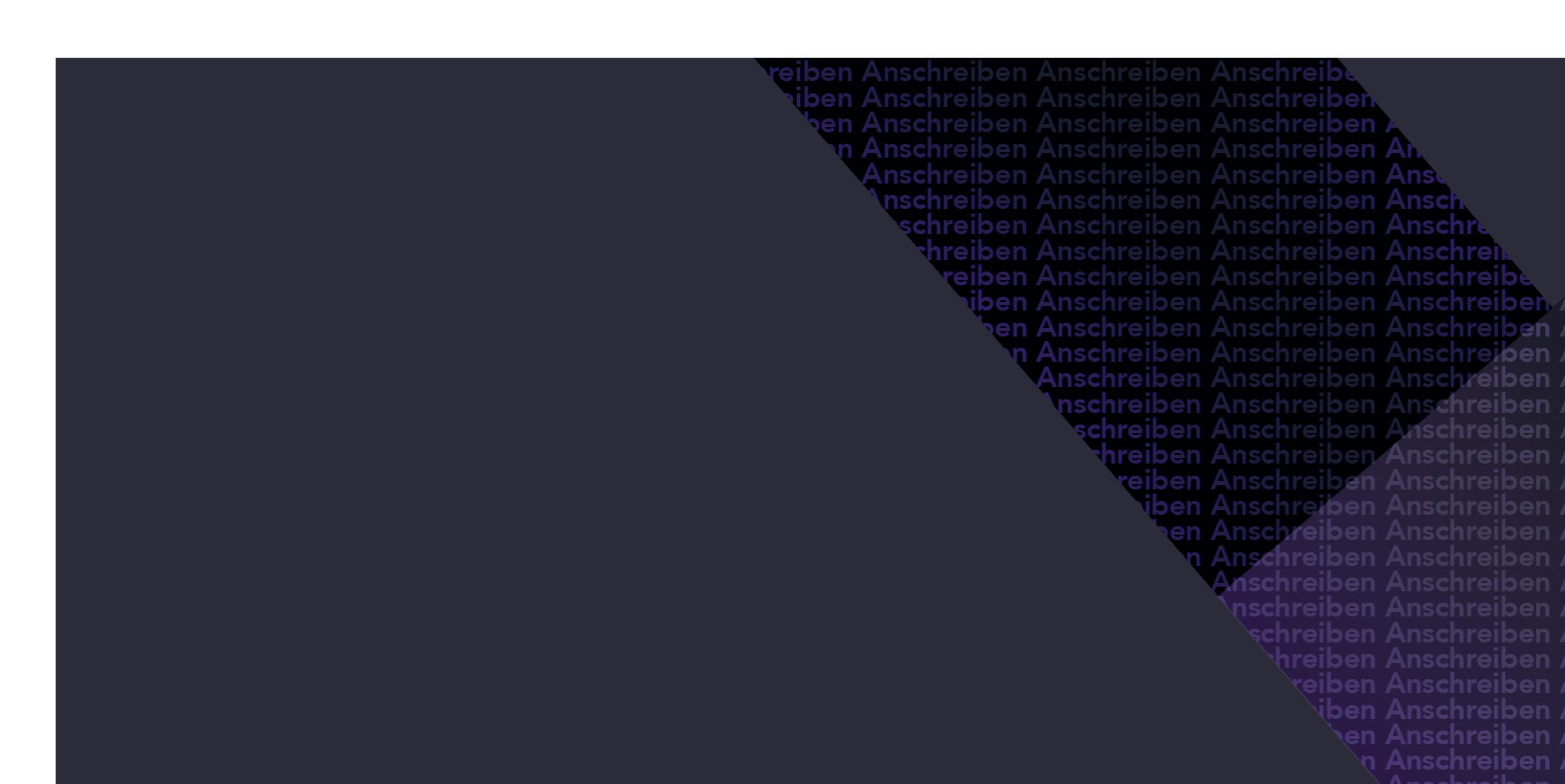 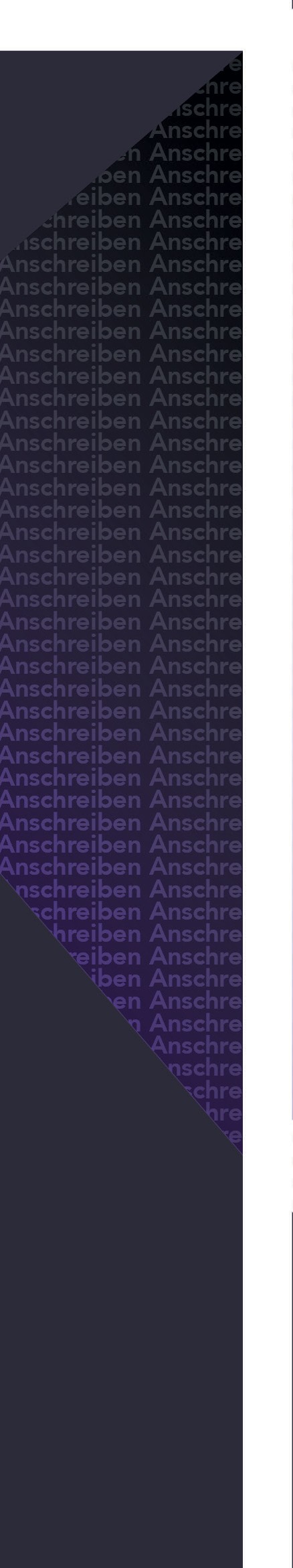 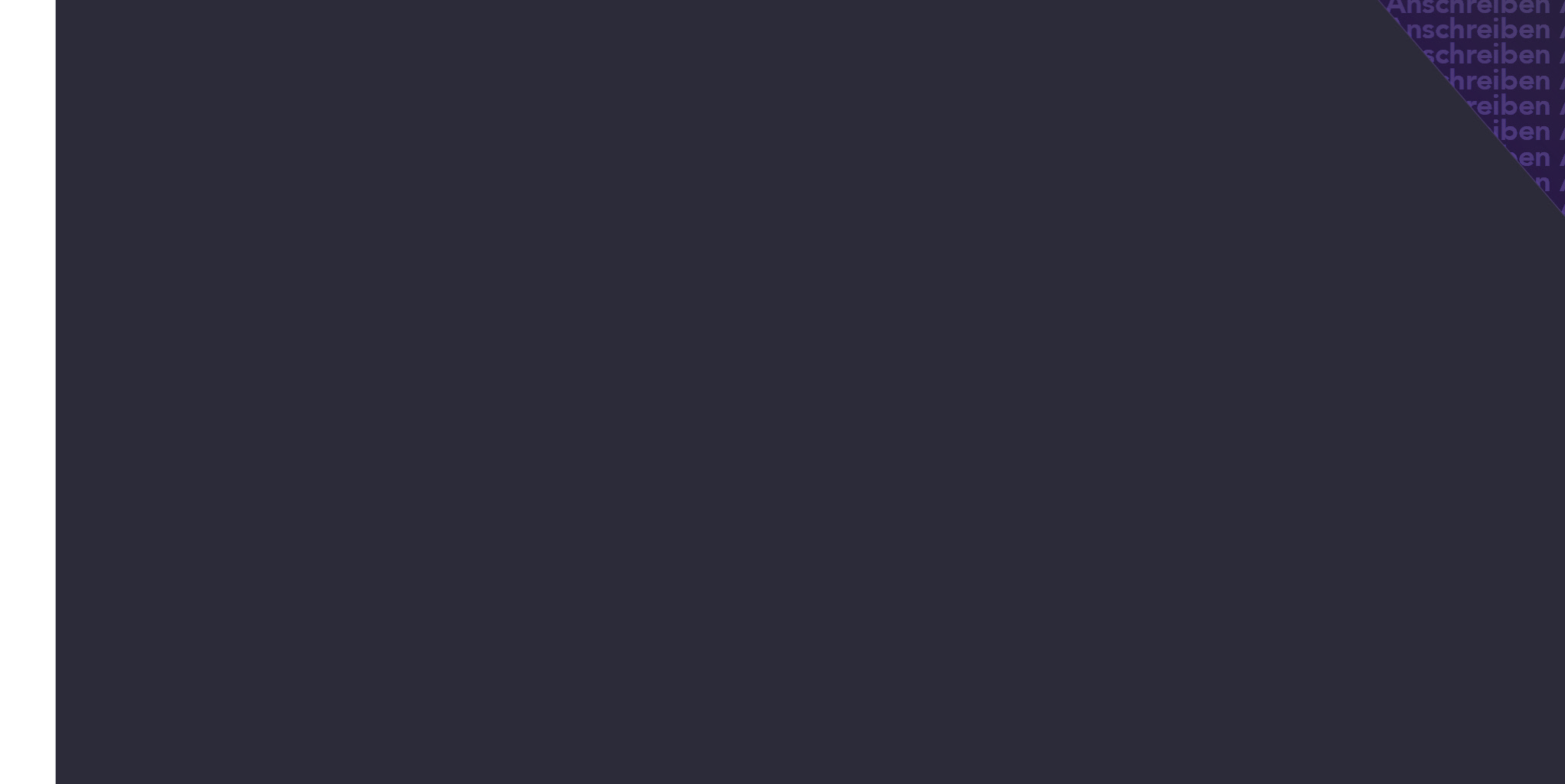 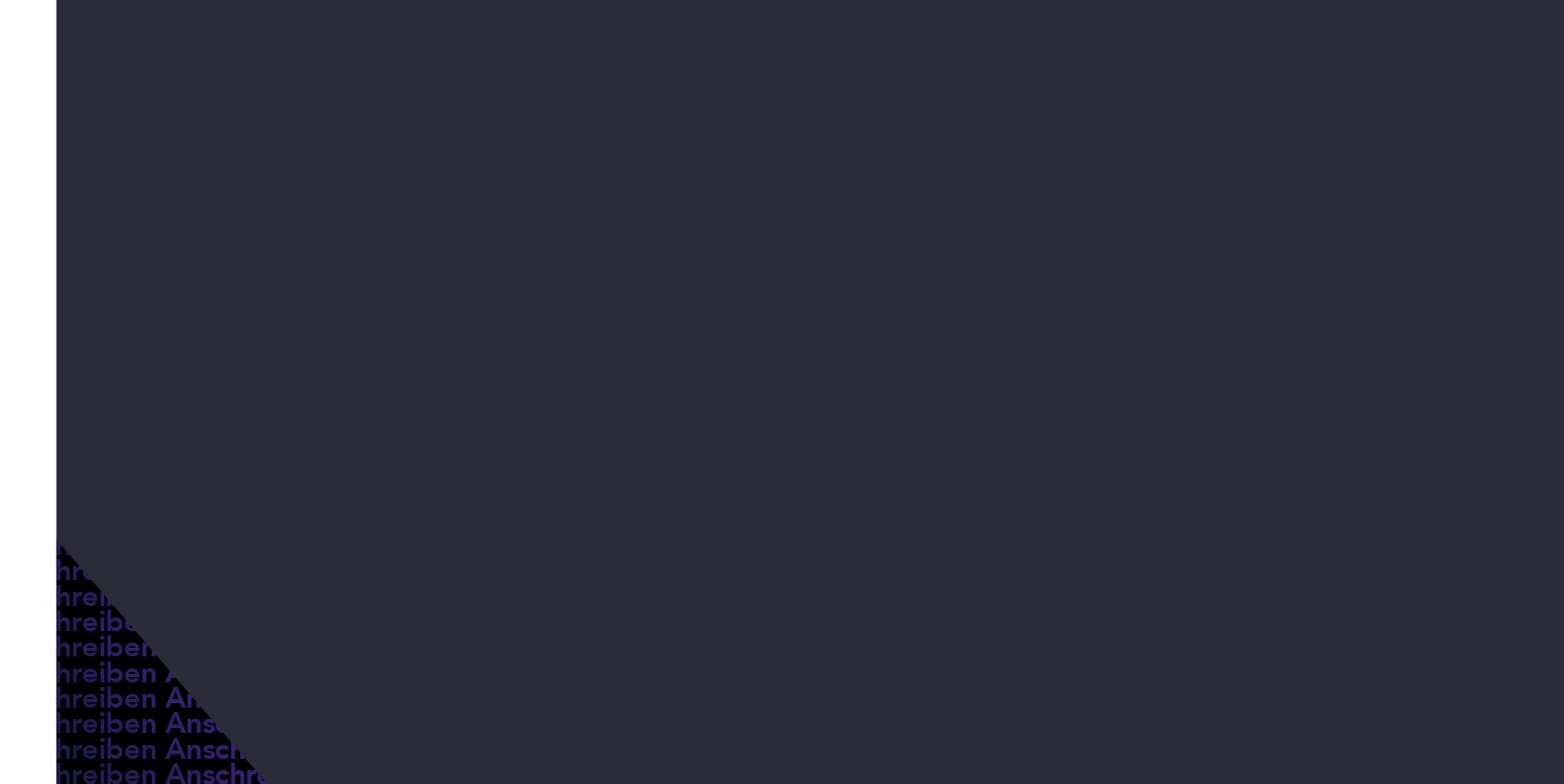 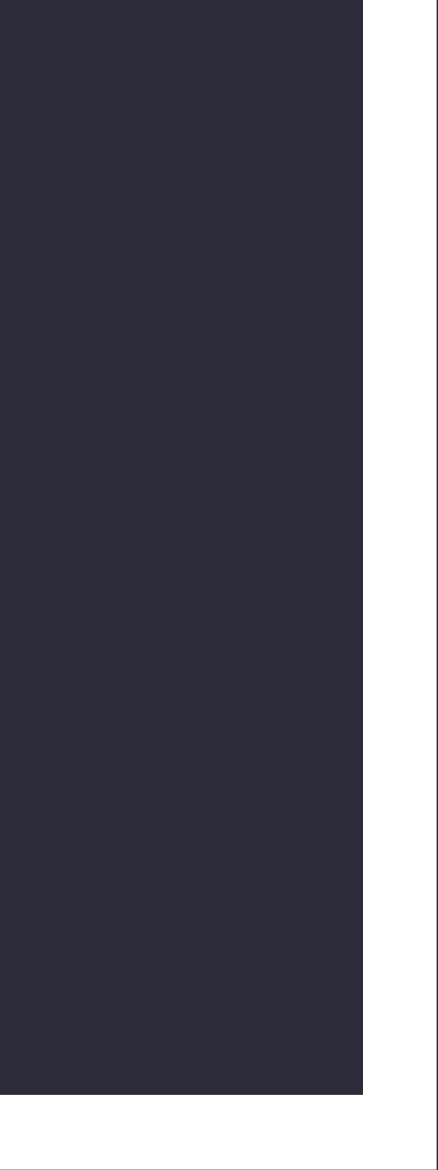 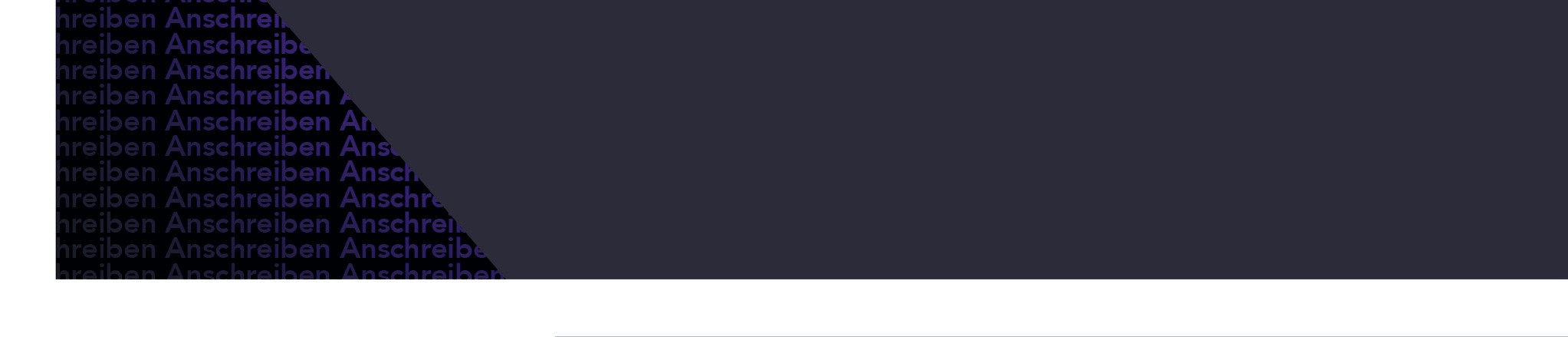 Bewerbung um eine Stelle als AnwaltSehr geehrte Frau Musterfrau,Mit großem Interesse habe ich das Stellenangebot auf Ihrer Homepage gelesen.Die Aussicht, für Musterfrau und Partner, der Führenden Anwaltskanzlei in Hamburg zu arbeiten und bei verzwickten Fällen mitzuarbeiten ent- spricht meinem Berufstraum.Zur Zeit beﬁnde ich mich im 6. Semester meines Jurastudiums an der Universität Hamburg, das ich voraussichtlich noch dieses Jahr mit sehr guten Ergebnissen abschließen werde.Mein Praxissemester in der Anwaltskanzlei Mustermann verschaffte mir bereits einen Ausführlichen Einblick in den Berufsalltag.Ich war bei diversen Verhandlungen mit dabei und erlernte bereits die Verhaltensregeln eines erfolgreichen Anwalts.Außerdem bilde ich mich in meiner Freizeit selbständig mit Fachlitera- tur weiter und halte mich über neuste Gesetzesänderungen auf dem Laufenden.Schon vor meinem Studium hatte ich den Wunsch in Ihrem Unterneh- men zu arbeiten. Ich bin ein genauer und detailverliebter Mensch und würde Sie gerne in einem Vorstellungsgespräch persönlich von meinen Stärken überzeugen.Mit freundlichen GrüßenDein NameAnlagen Lebenslauf Zeugnisse Anerkennung Urkunden